共青团上海海关学院委员会简  报 2020年第 44 期                        2020年8月6日创我所想，赛出精彩——第十二届“挑战杯”上海市大学生创业计划竞赛上海海关学院校内选拔赛活动总结为推进课外创新创业实践教育活动开展，培养大学生创新创业精神以及创新实践能力，提高大学生团队协作精神，深入挖掘我校学生“创新，创意及创业”的兴趣与潜能，营造学院良好的学术氛围和教育环境，我校于2020年4月举办第十二届“挑战杯”上海市大学生创业计划竞赛校内选拔赛，并于7月31日成功筛选出9支队伍进入第十二届“挑战杯”上海市大学生创业计划竞赛市级复赛。本次校赛报名活动于4月1日启动，同学们积极响应教育部“停课不停学”的号召，通过线上联络的方式，攻坚克难，积极报名参赛。校团委在校赛前期举行了三场“挑战杯”宣讲活动，邀请校外老师进行参赛培训，极大地拓宽了我校学子在创业创新方面的知识面，有效调动了我校学子的参赛热情。全校各基层团支部积极配合，认真准备参赛项目，共提交了241个校赛有效报名数额，我校最终获得了大赛组委会分配的9个市赛名额。在“挑战杯”校赛选拔期间，参赛同学们以远程会议“ppt＋演讲解说”的形式参与项目答辩，通过回答指导老师的提问、参考指导老师的改进建议进而完善自己的参赛项目，争取参加市赛的资格。我校学子的参赛项目主题多种多样，在城市治理和社会服务组别中，共有“YRS大数据航运——长江一站式智能订舱系统”，“申关豹——精准快捷出入境引导助手”，“‘疫心一翼’一站式云通关平台”，“Tariff—长青未来咨询工作室”等四支队伍进入市赛；在科技创新和未来产业组别中，“智能头盔相逢晚，明眸渐开横秋水——为视障人士打造的智能头盔”项目所在队伍进入市赛；在乡村振兴和脱贫攻坚组别中，“叶缘”——雷州叶搭饼食坊项目所在队伍进入市赛；在文化创意和区域合作组别中，“上海金钥匙边关之旅有限公司”项目所在队伍进入市赛；在生态环保和可持续发展组别中，“长三角社区灾害防治咨询”项目所在队伍进入市赛。参赛团队知识面广阔，生活洞察力强，创新思维能力优秀，能够以专业知识为基础构思创业项目，且从项目内容的创新性、可行性、科学性等多方面展现了关院学子勤思勤学、立足实践、勇于创新的优秀品质。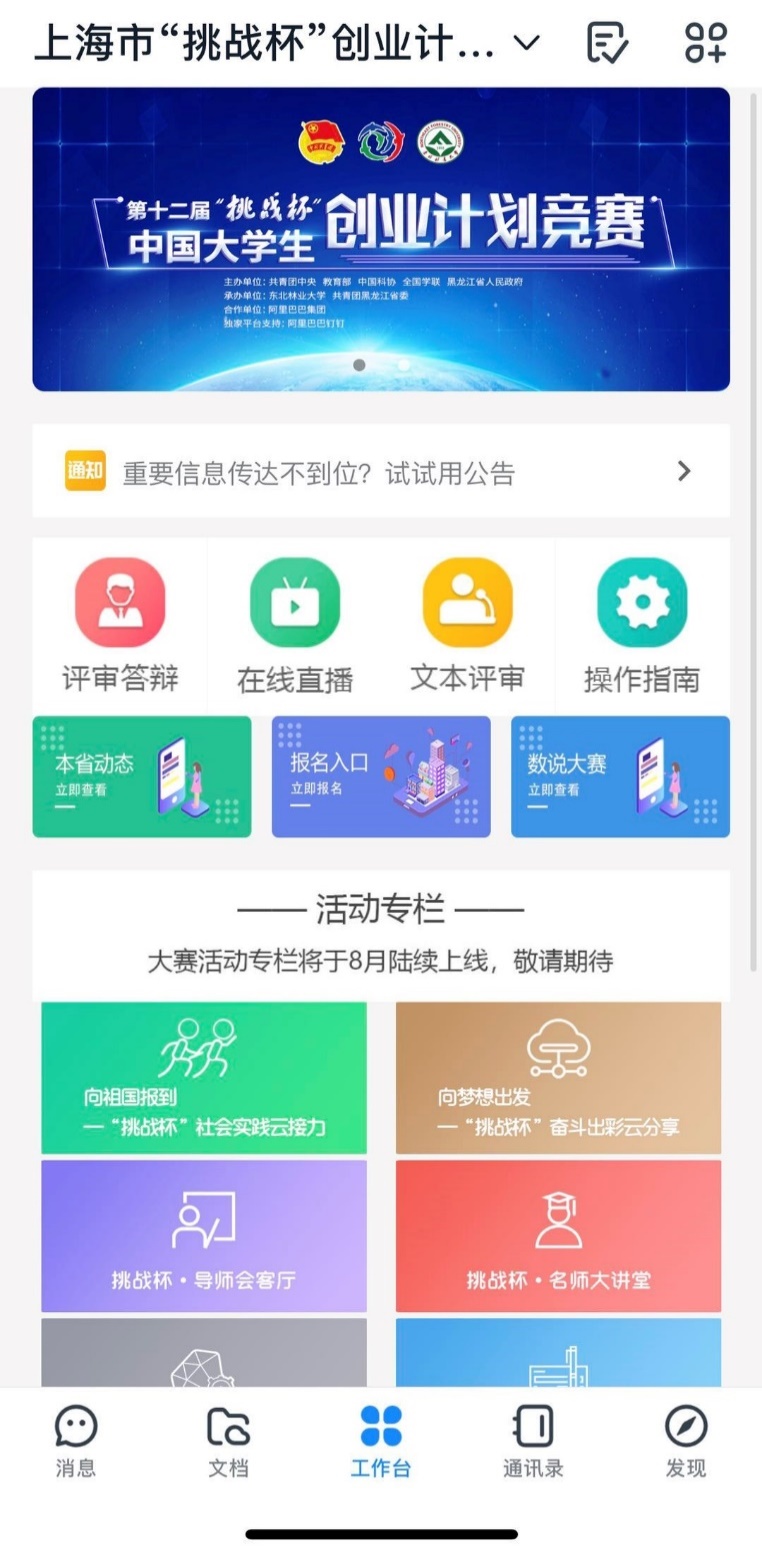 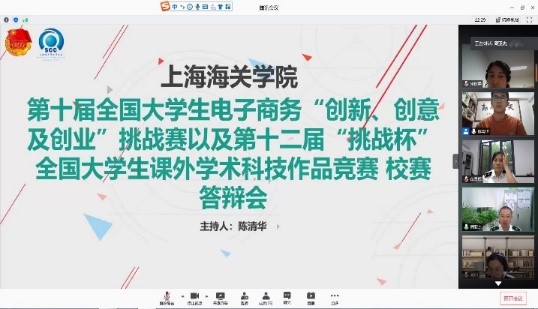 参加 “挑战杯”的各个团队将想法付诸实践，表现出彩，在市赛中脱颖而出的团队的表现更是精彩绝伦，展现了关院学子对创新创业的不懈追求，也对促进我校加强探索创新教育、实践教学改革和强化产学研之间的联系起到积极示范作用。校团委将持续发力，响应“科教兴国”战略，紧跟“双创”潮流，尽心尽力培养创业型人才，促进学校创新创业教育事业的发展壮大，弘扬中华民族伟大的首创精神，为培育新时代复合型高素质人才贡献力量。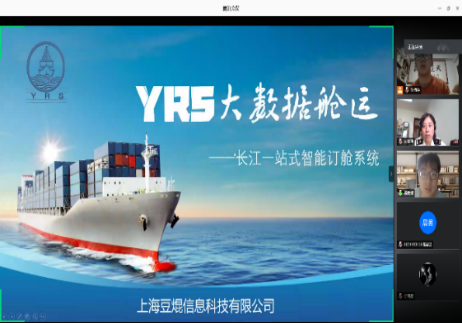 附件第十二届“挑战杯”上海市大学生创业计划竞赛参赛项目汇总表第十二届“挑战杯”上海市大学生创业计划竞赛参赛项目汇总表第十二届“挑战杯”上海市大学生创业计划竞赛参赛项目汇总表第十二届“挑战杯”上海市大学生创业计划竞赛参赛项目汇总表第十二届“挑战杯”上海市大学生创业计划竞赛参赛项目汇总表第十二届“挑战杯”上海市大学生创业计划竞赛参赛项目汇总表第十二届“挑战杯”上海市大学生创业计划竞赛参赛项目汇总表第十二届“挑战杯”上海市大学生创业计划竞赛参赛项目汇总表序号赛事组别项目分类项目名称团队负责人姓名所在院系班级指导老师团队成员1城市治理和社会服务A类项目YRS大数据航运——长江一站式智能订舱系统粱瑞焜国商1702匡增杰曹子淇，倪能茜，赖科文，凌易群，徐展，奚晓龙，周炳龙，徐柳2城市治理和社会服务A类项目申关豹——精准快捷出入境引导助手黄睿涵海管1802万曙春、王杨刘馨鸿，张妍，兰嘉鑫，姚东序3科技创新和未来产业A类项目智能头盔相逢晚，明眸渐开横秋水——为视障人士打造的智能头盔张微国商1801查贵勇吴沛阳 苏怡宁4乡村振兴和脱贫攻坚A类项目“叶缘”——雷州叶搭饼食坊黄映福海管1702董强古亮锋、庞颖怡、董永5城市治理和社会服务A类项目“疫心一翼”一站式云通关平台刘琪海管1805王杨、段景辉王韵萍 王浩任 段吴梦雪6文化创意和区域合作A类项目上海金钥匙边关之旅有限公司蓝贤柏海管1801杜婷婷，史晓东吴洁彤、杨晓彤、陶祎頔、王文怡、卢仪婷、陈清华、胡佳龙、马晓晴、李东仪7城市治理和社会服务A类项目跨境e线通——出口专线速配平台崔仁杰海管1803赵世璐包云青，杨臻，吴晟民，栾延昌，黄熠，宫坤8生态环保和可持续发展A类项目长三角社区灾害防治咨询莫哲涵海管1908宋丽萍、董强马宸佳、陈妍、王靖武、吕玲、栾延昌、徐海鹏9城市治理和社会服务A类项目Tariff—长青未来咨询工作室李嘉妮法学1701黄宇彤，娄万锁于子涵、郜萌、塔拉西·阿合里江、旷烨桦、樊瑜、秦旋